Załącznik Nr 7 do Zarządzenia Nr 13/2024 Dyrektora PZSP w Olszance z dnia 27 lutego 2024r.Procedura „Niebieskie Karty” w PZSP w OlszanceFormularze A i B „Niebieska Karty”Podstawa prawna;Ustawa z dnia 6 czerwca 1997r. Kodeks karny (Dz. U. z 2024 poz. 17),Ustawa z dnia 29 lipca 2005r. o przeciwdziałaniu przemocy w rodzinie (Dz. U. z 2005r. 
Nr 180 poz. 1493 ze zm.) oraz Ustawa z dnia 9 marca 2023 r. o zmianie ustawy 
o przeciwdziałaniu przemocy w rodzinie oraz niektórych innych ustaw (Dz. U. 2023 poz. 535),Rozporządzenie Rady Ministrów z dnia 13 września 2011r. w sprawie procedury „Niebieskie Karty” oraz wzorów formularzy „Niebieska Karta” (Dz. U. z 2011r. Nr 209 poz. 1245) Rozporządzenie Rady Ministrów z dnia 6 września 2023 r. w sprawie procedury „Niebieskie Karty” oraz wzorów formularzy „Niebieska Karta” (Dz. U. z 2023 poz. 1870).Cel wszczęcia procedury: Podjęcie działań interwencyjnych mających na celu zapewnienie bezpieczeństwa dziecku, co do którego istnieje podejrzenie, że jest dotknięte przemocą w rodzinie lub które ma kontakt z  zachowaniami agresywnymi. Definicje:Przemoc w rodzinie - zgodnie z treścią art. 2 pkt 2 Ustawy o przeciwdziałaniu przemocy
w rodzinie to jednorazowe lub powtarzające się umyślne działanie lub zaniechanie, naruszające prawa lub dobra członka rodziny albo innej wspólnie zamieszkującej bądź wspólnie gospodarującej osoby, w szczególności narażające te osoby na niebezpieczeństwo utraty życia, zdrowia, naruszające ich godność, nietykalność cielesną, wolność, w tym seksualną oraz powodujące szkody na ich zdrowiu fizycznym lub psychicznym, a także wywołujące cierpienia i krzywdy moralne.Wyróżnia się kilka głównych rodzajów przemocy:fizyczną (np. bicie, uderzanie, szturchanie, policzkowanie, szczypanie, popychanie, wykręcanie rąk, kopanie), psychiczną (np. upokarzanie, poniżane, wyśmiewanie, stałe poddawanie krytyce, obrzucanie wyzwiskami, izolowanie od kontaktów z innymi ludźmi, kontrolowanie, nękanie), seksualną (np. wymuszanie wszelkiego rodzaju niechcianych zachowań w celu zaspokojenia potrzeb seksualnych sprawcy, obnażanie się w obecności osoby poszkodowanej, odbywanie z nią lub w jej obecności stosunków seksualnych, zmuszanie do ich odbywania z osobami trzecimi), ekonomiczną, zaniedbanie (np. ciągłe niezaspokajanie podstawowych potrzeb fizycznych 
i emocjonalnych członka rodziny; w przypadku dzieci zaniedbanie może polegać na niezapewnieniu im wyżywienia, niedbaniu o higienę, niezapewnieniu opieki medycznej i braku zainteresowania ich sprawami).Członek rodziny - zgodnie z treścią art. 2 pkt 2 Ustawy o przeciwdziałaniu przemocy w rodzinie to osoba najbliższa w rozumieniu art. 115 § 11 Kodeksu karnego, a także inna osoba wspólnie zamieszkująca lub gospodarująca. Natomiast, zgodnie z treścią art. 115 § 11 K.K., osobą najbliższą jest małżonek, wstępny, zstępny, rodzeństwo, powinowaty oraz jej małżonek, jak również osoba pozostająca we wspólnym pożyciu.W myśl definicji zawartej w Ustawie o przeciwdziałaniu przemocy w rodzinie osobami najbliższymi nie są: ciocia, wujek, kuzynostwo, chyba że wspólnie zamieszkują z osobą doznającą przemocy.Jeśli w czasie przeprowadzonych przez przedszkole / szkołę działań, podejrzanym o stosowanie przemocy będzie znajomy rodziny, np. kolega ojca stosujący przemoc seksualną wobec dziecka, to placówka nie będzie uprawniona do zastosowania tej procedury, będzie ona jednak zobowiązana do powiadomienia prokuratury lub policji o możliwości popełnienia przestępstwa.Postępowanie w przypadku podejrzenia stosowania przemocy w rodzinie dziecka, przekazanie formularza „Niebieska Karta – A”:W przypadku podejrzenia stosowania przemocy w rodzinie wobec dziecka wszczyna się procedurę poprzez wypełnienie formularza „Niebieska Karta – A” (wzór w dalszej części niniejszego załącznika) przez przedstawiciela placówki (dyrektora lub nauczyciela) w obecności dziecka i jego rodzica, opiekuna prawnego lub faktycznego. Jeżeli jednak wobec nich istnieje podejrzenie, że stosują przemoc w rodzinie, działania przeprowadza się w obecności pełnoletniej osoby najbliższej w rozumieniu art. 115 § 11 Kodeksu Karnego, tj. małżonek, wstępny, zstępny, rodzeństwo, powinowaty w tej samej linii lub stopniu, osoba pozostająca w stosunku przysposobienia oraz jej małżonek, a także osoba pozostająca we wspólnym pożyciu.W przypadku braku możliwości wypełnienia formularza „Niebieska Karta – A” z uwagi na nieobecność dziecka, co do którego istnieje podejrzenie, że jest dotknięte przemocą w rodzinie, ze względu na stan jego zdrowia lub zagrożenie jego życia lub zdrowia, wypełnienie formularza następuje niezwłocznie po nawiązaniu bezpośredniego kontaktu z nim lub po ustaniu przyczyny uniemożliwiającej jego wypełnienie. W przypadku, gdy nawiązanie bezpośredniego kontaktu z pokrzywdzonym dzieckiem jest niewykonalne, wypełnienie formularza „Niebieska Karta – A” następuje bez jego udziału.Rozmowa z pokrzywdzonym dzieckiem powinna być przeprowadzona w warunkach gwarantujących swobodę wypowiedzi i poszanowania godności dziecka oraz zapewniających mu bezpieczeństwo. Może to mieć miejsce zarówno w przedszkolu / szkole, jak i w miejscu pobytu dziecka. Działania z udziałem dziecka, co do którego istnieje podejrzenie, że jest dotknięte przemocą w rodzinie, powinny być prowadzone w miarę możliwości w obecności psychologa (§ 5.3 Rozporządzenia).Przekazanie oryginału wypełnionego formularza „Niebieska Karta – A” do przewodniczącego zespołu interdyscyplinarnego następuje niezwłocznie, nie później niż w ciągu siedmiu dni od wszczęcia procedury. Jeśli formularz ma zostać przekazany na określony adres, niezbędne jest potwierdzenie odbioru.Kopię wypełnionego formularza „Niebieska Karta – A” pozostawia się w placówce. Do tego dokumentu powinny być dołączone inne materiały, które dokumentować będą kontakty z daną rodziną.Po wypełnieniu formularza „Niebieska Karta – A” przekazuje się formularz „Niebieska Karta – B” rodzicowi, opiekunowi prawnemu lub faktycznemu albo osobie, która zgłosiła podejrzenie stosowania przemocy w rodzinie. Formularza „Niebieska Karta – B”, nie przekazuje się osobie, wobec której istnieje podejrzenie, ze stosuje przemoc w rodzinie.Po przekazaniu formularza zespołowi interdyscyplinarnemu dalsze działania podejmowane są już przez ten zespół.Działania pracownika placówki w ramach procedury „Niebieskie Karty” (§ 15)Udzielenie informacji o  możliwościach uzyskania pomocy, w szczególności psychologicznej, prawnej, socjalnej i pedagogicznej oraz wsparcia, w tym o instytucjach i podmiotach świadczących specjalistyczną pomoc na rzecz osób dotkniętych przemocą w rodzinie, a także o możliwościach podjęcia dalszych działań mających na celu poprawę sytuacji osoby, co do której istnieje podejrzenie, że jest dotknięta przemocą w rodzinie.Zorganizowanie niezwłocznie dostępu do pomocy medycznej, jeżeli wymaga tego stan zdrowia osoby, co do której istnieje podejrzenie, że jest dotknięta przemocą w rodzinie.Prowadzenie rozmów z osobami, wobec których istnieje podejrzenie, że stosują przemoc w rodzinie, na temat konsekwencji stosowania przemocy w rodzinie oraz informowanie tych osób o możliwościach podjęcia leczenia lub terapii i udziale w programach oddziaływań korekcyjno-edukacyjnych dla osób stosujących przemoc w rodzinie.Diagnozowanie sytuacji i potrzeb osoby, a w szczególności dziecka, co do której istnieje podejrzenie, że jest dotknięta przemocą w rodzinie.Udzielanie kompleksowych informacji rodzicowi, opiekunowi prawnemu, faktycznemu lub osobie najbliższej o możliwościach pomocy psychologicznej, prawnej, socjalnej i pedagogicznej oraz wsparcia rodzinie, w tym o formach pomocy dzieciom świadczonych przez instytucje i podmioty w zakresie specjalistycznej pomocy na rzecz osób dotkniętych przemocą w rodzinie.Wszystkie czynności podejmowane przez pracownika placówki w ramach procedury są dokumentowane i ich kopia pozostawiona jest w gabinecie dyrektora. Dokumentacja może być przekazana organom ścigania prowadzącym postępowanie przygotowawcze.Zawiadomienie organów ściganiaObowiązek zawiadomienia organów ścigania powstaje z chwilą uzasadnionego podejrzenia popełnienia przestępstwa przemocy wobec dziecka.Należy o zdarzeniu zawiadomić policję lub sąd rodzinny właściwy według miejsca zamieszkania dziecka.Placówka, jako podmiot zawiadamiający o popełnieniu przestępstwa, jest informowana przez organa ścigania o wszczęciu i zakończeniu zainicjowanego postępowania.Formularze A i B „Niebieskie Karty”Formularz Niebieska Karta - A……………………………….............…. (miejscowość, data)…………………..…………..….......................................................nazwa i adres podmiotu, w którym jest zatrudniona osoba wypełniająca formularz „Niebieska Karta – A”„NIEBIESKA KARTA – A”W związku z uzasadnionym podejrzeniem stosowania przemocy domowej lub w wyniku zgłoszenia przez świadka przemocy domowej ustala się, co następuje:DANE OSOBY/OSÓB DOZNAJĄCYCH PRZEMOCY DOMOWEJUwaga! W przypadku większej niż 3 liczby osób doznających przemocy dołącz kolejną kartę zawierająca Tabelę ILICZBA MAŁOLETNICH W ŚRODOWISKU DOMOWYM, W KTÓRYM PODEJRZEWA SIĘ STOSOWANIE PRZEMOCY DOMOWEJ DANE OSOBY/OSÓB STOSUJĄCYCH PRZEMOC DOMOWĄ CZY OSOBA STOSUJĄCA PRZEMOC DOMOWĄ ZACHOWYWAŁA SIĘW NASTĘPUJĄCY SPOSÓB(zaznacz w odpowiednim miejscu znak X): V. CZY OSOBA DOZNAJĄCA PRZEMOCY DOMOWEJ ODNIOSŁA USZKODZENIA CIAŁA? (TAK/NIE)1)Uwaga! W przypadku większej niż 3 liczby osób doznających przemocy dołącz kolejną kartę zawierającą Tabelę VVI. CZY W ŚRODOWISKU DOMOWYM BYŁA W PRZESZŁOŚCI REALIZOWANA PROCEDURA „NIEBIESKIE  KARTY”?tak (kiedy?........................gdzie? ....…......................) nie	nie ustalono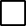 VII. CZY W ŚRODOWISKU DOMOWYM AKTUALNIE JEST REALIZOWANA PROCEDURA „NIEBIESKIE KARTY”?
 tak	 nie	 nie ustalono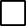 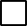 VIII. CZY OSOBA STOSUJĄCA PRZEMOC DOMOWĄ POSIADA BROŃ PALNĄ?
 tak	 nie	 nie ustalono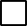 IX. CZY OSOBA DOZNAJĄCA PRZEMOCY DOMOWEJ CZUJE SIĘ BEZPIECZNIE? (TAK/NIE)1)Uwaga! W przypadku większej niż 3 liczby osób doznających przemocy dołącz kolejną kartę zawierającą Tabelę IXX. ŚWIADKOWIE STOSOWANIA PRZEMOCY DOMOWEJ ustalono - wypełnij tabelę	 nie ustalono  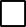 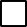 XI. DZIAŁANIA INTERWENCYJNE PODJĘTE WOBEC OSOBY STOSUJĄCEJ PRZEMOC DOMOWĄ(zaznacz w odpowiednim miejscu znak X):XII. DZIAŁANIA INTERWENCYJNE PODJĘTE WOBEC OSOBY DOZNAJĄCE JPRZEMOCY DOMOWEJ(zaznacz w odpowiednim miejscu znak X):XIII. DODATKOWE INFORMACJEXIV.WSZCZĘCIE PROCEDURY „NIEBIESKIE KARTY” NASTĄPIŁO PRZEZ(zaznacz w odpowiednim miejscu znak X):………………………………………………………………………………………….            (imię i nazwisko oraz czytelny podpis osoby wypełniającej formularz „Niebieska Karta – A”)……………………..……………………………………………………………(data wpływu formularza, podpis członka zespołu interdyscyplinarnego)1)wpisać właściwe2)numer PESEL wpisuje się, o ile danej osobie numer taki został nadany. W przypadku braku numeru PESEL jest konieczne podanie innych danych identyfikujących osobę3)podkreślić rodzaje zachowań  .Formularz Niebieska Karta - B„NIEBIESKA KARTA – B”INFORMACJA DLA OSÓB DOZNAJĄCYCH PRZEMOCY DOMOWEJCo to jest procedura „Niebieskie Karty”Są to różne działania podejmowane w sytuacji podejrzenia lub stwierdzenia stosowania przemocy domowej na podstawie przepisów ustawy o przeciwdziałaniu przemocy domowej. Celem procedury „Niebieskie Karty” jest zatrzymanie przemocy domowej i udzielenie pomocy i wsparcia Tobie i Twoim najbliższym. Na skutek wszczęcia procedury „Niebieskie Karty” informacja dotycząca Twojej sytuacji zostanie przekazana do grupy diagnostyczno-pomocowej. Więcej informacji na temat dalszych działań uzyskasz podczas spotkania z członkami tej grupy, na które zostaniesz zaproszona/(y). W trakcie procedury członkowie grupy będą kontaktować się także z osobą, która przemoc stosuje.Co to jest przemoc domowa?Przemoc domowa to jednorazowe albo powtarzające się umyślne działanie lub zaniechanie wykorzystujące przewagę fizyczną, psychiczną lub ekonomiczną, naruszające prawa lub dobra osobiste osoby doznającej przemocy domowej, w szczególności:narażające tę osobę na niebezpieczeństwo utraty życia, zdrowia lub mienia,naruszające jej godność, nietykalność cielesną lub wolność, w tym seksualną,powodujące szkody na jej zdrowiu fizycznym lub psychicznym, wywołujące u tej osoby cierpienia lub krzywdę,ograniczające lub pozbawiające tę osobę dostępu do środków finansowych lub możliwości podjęcia pracy lub uzyskania samodzielności finansowej,istotnie naruszające prywatność tej osoby lub wzbudzające u niej poczucie zagrożenia, poniżenia lub udręczenia, w tym podejmowane za pomocą środków komunikacji elektronicznej.Kto może być osobą doznającą przemocy domowej?małżonek, także w przypadku gdy małżeństwo ustało lub zostało unieważnione, oraz jego wstępni (np. rodzice, dziadkowie, pradziadkowie), zstępni (np. dzieci, wnuki, prawnuki), rodzeństwo i ich małżonkowie,wstępni i zstępni oraz ich małżonkowie,rodzeństwo oraz ich wstępni, zstępni i ich małżonkowie,osoba pozostająca w stosunku przysposobienia i jej małżonek oraz ich wstępni, zstępni, rodzeństwo i ich małżonkowie,osoba pozostająca obecnie lub w przeszłości we wspólnym pożyciu oraz jej wstępni, zstępni, rodzeństwo i ich małżonkowie,osoba wspólnie zamieszkująca i gospodarująca oraz jej wstępni, zstępni, rodzeństwo i ich małżonkowie,osoba pozostająca obecnie lub w przeszłości w trwałej relacji uczuciowej lub fizycznej niezależnie od wspólnego zamieszkiwania i gospodarowania,małoletni.Najczęstsze formy przemocy domowej:przemoc fizyczna: bicie, szarpanie, kopanie, duszenie, popychanie, obezwładnianie i inne,przemoc psychiczna: izolowanie, wyzywanie, ośmieszanie, grożenie, krytykowanie, poniżanie i inne,przemoc seksualna: zmuszanie do obcowania płciowego, innych czynności seksualnych i inne,przemoc ekonomiczna: niełożenie na utrzymanie osób, wobec których istnieje taki obowiązek, niezaspokajanie potrzeb materialnych, niszczenie rzeczy osobistych, demolowanie mieszkania, wynoszenie sprzętów domowych i ich sprzedawanie i inne,przemoc za pomocą środków komunikacji elektronicznej: wyzywanie, straszenie, poniżanie osoby w Internecie lub przy użyciu telefonu, robienie jej zdjęcia lub rejestrowanie filmów bez jej zgody, publikowanie w Internecie lub rozsyłanie telefonem zdjęć, filmów lub tekstów, które ją obrażają lub ośmieszają i inne,inny rodzaj zachowań: zaniedbanie, niezaspokojenie podstawowych potrzeb biologicznych, psychicznych i innych, niszczenie rzeczy osobistych, demolowanie mieszkania, wynoszenie sprzętów domowych i ich sprzedawanie, pozostawianie bez opieki osoby, która z powodu choroby, niepełnosprawności lub wieku nie może samodzielnie zaspokoić swoich potrzeb, zmuszanie do picia alkoholu, zmuszanie do zażywania środków odurzających, substancji psychotropowych lub leków i inne.WAŻNEPrawo zabrania stosowania przemocy i krzywdzenia swoich bliskich.Jeżeli Ty lub ktoś z Twoich bliskich jest osobą doznającą przemocy domowej, nie wstydź się prosić o pomoc.Wezwij Policję, dzwoniąc na numer alarmowy 112. Prawo stoi po Twojej stronie!Masz prawo do złożenia zawiadomienia o popełnieniu przestępstwa z użyciem przemocy domowej do Prokuratury, Policji lub Żandarmerii Wojskowej.Możesz także zwrócić się po pomoc do podmiotów i organizacji realizujących działania na rzeczprzeciwdziałania przemocy domowej.Pomogą Ci:Ośrodki pomocy społecznej – w sprawach socjalnych, bytowych i prawnych.Powiatowe centra pomocy rodzinie – w zakresie prawnym, socjalnym, terapeutycznym lub udzielą informacji na temat instytucji lokalnie działających w tym zakresie w Twojej miejscowości.Ośrodki interwencji kryzysowej i Ośrodki wsparcia – zapewniając schronienie Tobie i Twoim bliskim, gdy doznajesz przemocy domowej, udzielą Ci pomocy i wsparcia w przezwyciężeniu sytuacji kryzysowej, a także opracują plan pomocy.Specjalistyczne ośrodki wsparcia dla osób doznających przemocy domowej – zapewniając bezpłatne całodobowe schronienie Tobie i Twoim bliskim, gdy doznajesz przemocy domowej, oraz udzielą Ci kompleksowej, specjalistycznej pomocy w zakresie interwencyjnym, terapeutyczno-wspomagającym oraz potrzeb bytowych.Okręgowe ośrodki i lokalne punkty działające w ramach Sieci Pomocy Pokrzywdzonym Przestępstwem – zapewniając profesjonalną, kompleksową i bezpłatną pomoc prawną, psychologiczną, psychoterapeutyczną i materialną.Sądy opiekuńcze – w sprawach opiekuńczych i alimentacyjnych.Placówki ochrony zdrowia – np. uzyskać zaświadczenie lekarskie o doznanych obrażeniach.Komisje rozwiązywania problemów alkoholowych – podejmując działania wobec osoby nadużywającej alkoholu.Punkty nieodpłatnej pomocy prawnej – w zakresie uzyskania pomocy prawnej.Wykaz placówek funkcjonujących na Twoim terenie, udzielających pomocy i wsparcia osobom doznającym przemocy domowej:Uwaga: (dane wprowadza zespół interdyscyplinarny):Możesz zadzwonić do:Ogólnopolskiego Pogotowia dla Ofiar Przemocy w Rodzinie „Niebieska Linia" tel. 800 12 00 02 (linia całodobowa i bezpłatna), w poniedziałki w godz. 18:00–22:00 można rozmawiać z konsultantem w języku angielskim, a we wtorki w godz. 18:00–22:00 w języku rosyjskim. Dyżur prawny tel. (22) 666 28 50 (linia płatna, czynna w poniedziałek i wtorek w godzinach 17:00–21:00) oraz tel. 800 12 0002 (linia bezpłatna, czynna w środę w godzinach 18:00–22:00). Poradnia e-mailowa: niebieskalinia@niebieskalinia.info Członkowie rodzin z problemem przemocy i problemem alkoholowym mogą skonsultować się także przez SKYPE: pogotowie.niebieska.linia ze specjalistą z zakresu przeciwdziałania przemocy w rodzinie – konsultanci posługują się językiem migowym.Ogólnokrajowej Linii Pomocy Pokrzywdzonym tel. +48 222 309 900 przez całą dobę można anonimowo uzyskać informacje o możliwości uzyskania pomocy, szybką poradę psychologiczną 
i prawną, a także umówić się na spotkanie ze specjalistami w dowolnym miejscu na terenie Polski. Możliwe są konsultacje w językach obcych oraz w języku migowym.Policyjny telefon zaufania dla osób doznających przemocy domowej nr 800 120 226 (linia bezpłatna przy połączeniu z telefonów stacjonarnych, czynna codziennie w godzinach od 9:30 do 15:30, 
od godz. 15:30 do 9:30 włączony jest automat).DaneOsoba 1 doznająca przemocy domowejOsoba 2 doznająca przemocy domowejOsoba 3 doznająca przemocy domowejMałoletni (Tak / Nie)1)Imię i nazwiskoImiona rodzicówWiekPESEL2)Nazwa i adres miejsca pracy/ nazwa i adres placówki oświatowej, do której uczęszczamałoletniAdres miejsca zamieszkania:Adres miejsca zamieszkania:Adres miejsca zamieszkania:Adres miejsca zamieszkania:Kod pocztowyMiejscowośćGminaWojewództwoUlicaNr domu /nr lokaluTelefon lub adres e-mailAdres miejsca pobytu (jeżeli jest inny niż adres miejsca zamieszkania):Adres miejsca pobytu (jeżeli jest inny niż adres miejsca zamieszkania):Adres miejsca pobytu (jeżeli jest inny niż adres miejsca zamieszkania):Adres miejsca pobytu (jeżeli jest inny niż adres miejsca zamieszkania):Kod pocztowyMiejscowośćGminaWojewództwoUlicaNr domu / nr lokaluStosunek pokrewieństwa, powinowactwa lub rodzaj relacji z osobą stosującą przemoc domową:(np. żona, była żona, partner, były partner, córka, pasierb, matka, teść)1)Stosunek pokrewieństwa, powinowactwa lub rodzaj relacji z osobą stosującą przemoc domową:(np. żona, była żona, partner, były partner, córka, pasierb, matka, teść)1)Stosunek pokrewieństwa, powinowactwa lub rodzaj relacji z osobą stosującą przemoc domową:(np. żona, była żona, partner, były partner, córka, pasierb, matka, teść)1)Stosunek pokrewieństwa, powinowactwa lub rodzaj relacji z osobą stosującą przemoc domową:(np. żona, była żona, partner, były partner, córka, pasierb, matka, teść)1)DaneOsoba 1 stosującaprzemocy domowąOsoba 2 stosującaprzemocy domowąImię i nazwiskoImiona rodzicówWiekPESEL2)Adres miejsca zamieszkania:Adres miejsca zamieszkania:Adres miejsca zamieszkania:Kod pocztowyMiejscowośćGminaWojewództwoUlicaNr domu / nr lokaluTelefon lub adres e-mailAdres miejsca pobytu (jeżeli jest inny niż adres miejsca zamieszkania):Adres miejsca pobytu (jeżeli jest inny niż adres miejsca zamieszkania):Adres miejsca pobytu (jeżeli jest inny niż adres miejsca zamieszkania):Kod pocztowyMiejscowośćGminaWojewództwoUlicaNr domu / nr lokaluSytuacja zawodowa,w tym nazwa i adres miejsca pracyStosunek pokrewieństwa, powinowactwa lub rodzaj relacji z osobą doznającą przemocy domowej:(np. żona, była żona, partner, były partner, córka, pasierb, matka ,teść)1)Stosunek pokrewieństwa, powinowactwa lub rodzaj relacji z osobą doznającą przemocy domowej:(np. żona, była żona, partner, były partner, córka, pasierb, matka ,teść)1)Stosunek pokrewieństwa, powinowactwa lub rodzaj relacji z osobą doznającą przemocy domowej:(np. żona, była żona, partner, były partner, córka, pasierb, matka ,teść)1)Osoby / formyprzemocy domowejOsoba 1 stosująca przemocOsoba 1 stosująca przemocOsoba 1 stosująca przemocOsoba 2 stosująca przemocOsoba 2 stosująca przemocOsoba 2 stosująca przemocOsoby / formyprzemocy domowejwobec osoby 1doznającejprzemocywobec osoby 2doznającejprzemocywobec osoby 3doznającejprzemocywobec osoby 1 doznającej przemocywobec osoby 2 doznającej przemocywobec osoby3 doznającej przemocyPrzemoc fizyczna3)bicie, szarpanie, kopanie, duszenie, popychanie, obezwładnianie i inne (wymień jakie)Przemoc psychiczna3)izolowanie, wyzywanie, ośmieszanie, grożenie, krytykowanie, poniżanie i inne (wymień jakie)Przemoc seksualna3)Zmuszanie do obcowania płciowego, innych czynności seksualnych i inne (wymień jakie)Przemoc ekonomiczna3)niełożenie na utrzymanie osób, wobec których istnieje taki obowiązek,niezaspokajanie potrzeb materialnych, niszczenie rzeczy osobistych, demolowanie mieszkania ,wynoszenie sprzętów domowych oraz ich sprzedawanie i inne (wymień jakie)Przemoc za pomocą środków komunikacji elektronicznej3)wyzywanie, straszenie ,poniżanie osoby w Internecie lub przy użyciu telefonu, robienie jej zdjęcia lub rejestrowanie filmów bez jej zgody, publikowanie w Internecie lub rozsyłanie telefonem zdjęć, filmów lub tekstów, które ją obrażają lub ośmieszają, i inne (wymień jakie)Inne3)zaniedbanie, niezaspokojenie podstawowych potrzeb biologicznych, psychicznych i innych, niszczenie rzeczy osobistych, demolowanie mieszkania, wynoszenie sprzętów domowych i ichsprzedawanie, pozostawianie bez opieki osoby, która z powodu choroby, niepełnosprawności lub wieku nie może samodzielnie zaspokoić swoich potrzeb,zmuszanie do picia alkoholu, zmuszanie do zażywania środków odurzających, substancji psychotropowych lub leków
 i inne (wymień jakie)Osoba 1 doznająca przemocyOsoba 2 doznająca przemocyOsoba 3 doznająca przemocyOsoba 1 doznająca przemocyOsoba 2 doznająca przemocyOsoba 3 doznająca przemocyDaneŚwiadek 1Świadek 2Świadek 2Świadek 3Imię i nazwiskoWiekAdres miejsca
zamieszkania:Kod pocztowyMiejscowośćGminaWojewództwoUlicaNr domu / nr lokaluTelefon lub adres
e-mailStosunek świadka do osób, wobec których są podejmowane działania w ramach procedury „Niebieskie Karty” (np. członek rodziny, osoba obca)1)Stosunek świadka do osób, wobec których są podejmowane działania w ramach procedury „Niebieskie Karty” (np. członek rodziny, osoba obca)1)Stosunek świadka do osób, wobec których są podejmowane działania w ramach procedury „Niebieskie Karty” (np. członek rodziny, osoba obca)1)Stosunek świadka do osób, wobec których są podejmowane działania w ramach procedury „Niebieskie Karty” (np. członek rodziny, osoba obca)1)Stosunek świadka do osób, wobec których są podejmowane działania w ramach procedury „Niebieskie Karty” (np. członek rodziny, osoba obca)1)DziałanieDziałanieOsoba 1 stosującaprzemocOsoba 2 stosującaprzemocBadanie na zawartość alkoholu (wynik)Badanie na zawartość alkoholu (wynik)Doprowadzenie do wytrzeźwieniaDoprowadzenie do wytrzeźwieniaDoprowadzenie do policyjnego pomieszczenia dla osób zatrzymanychna podstawie art. 15a ustawy z dnia 6 kwietnia 1990r.o Policji (Dz.U.z2 023r. poz. 171, z późn. zm.)Doprowadzenie do policyjnego pomieszczenia dla osób zatrzymanychna podstawie art. 244 ustawy z dnia 6 czerwca 1997 r. - Kodeks postępowania karnego(Dz. U.
z 2022r. poz.1375 z późn. zm.)Zatrzymanie w izbie zatrzymań jednostki organizacyjnej Żandarmerii WojskowejZatrzymanie w izbie zatrzymań jednostki organizacyjnej Żandarmerii WojskowejPowiadomienie organów ściganiaPowiadomienie organów ściganiaWydanie nakazu natychmiastowego opuszczenia wspólnie zajmowanego mieszkania i jego bezpośredniego otoczeniaWydanie nakazu natychmiastowego opuszczenia wspólnie zajmowanego mieszkania i jego bezpośredniego otoczeniaWydanie zakazu zbliżania się do wspólnie zajmowanego mieszkania i jego bezpośredniego otoczeniaWydanie zakazu zbliżania się do wspólnie zajmowanego mieszkania i jego bezpośredniego otoczeniaZakaz zbliżania się osoby stosującej przemoc domową do osoby dotkniętej taką przemocą na określoną w metrach odległośćZakaz zbliżania się osoby stosującej przemoc domową do osoby dotkniętej taką przemocą na określoną w metrach odległośćZakaz kontaktowania się z osobą dotkniętą przemocą domowąZakaz kontaktowania się z osobą dotkniętą przemocą domowąZakaz wstępu i przebywania osoby stosującej przemoc na terenie szkoły, placówkioświatowej, opiekuńczej i artystycznej, do których uczęszcza osoba dotknięta przemocą domowąZakaz wstępu i przebywania osoby stosującej przemoc na terenie szkoły, placówkioświatowej, opiekuńczej i artystycznej, do których uczęszcza osoba dotknięta przemocą domowąZakaz wstępu i przebywania osoby stosującej przemoc w miejscach pracy osoby doznającej przemocy domowejZakaz wstępu i przebywania osoby stosującej przemoc w miejscach pracy osoby doznającej przemocy domowejZawiadomienie komórki organizacyjnej Policji, właściwej w sprawach wydawania pozwolenia na broń, o wszczęciu procedury „Niebieskie Karty”Zawiadomienie komórki organizacyjnej Policji, właściwej w sprawach wydawania pozwolenia na broń, o wszczęciu procedury „Niebieskie Karty”Odebranie broni palnej, amunicji oraz dokumentów potwierdzających legalność posiadania broniOdebranie broni palnej, amunicji oraz dokumentów potwierdzających legalność posiadania broniPoinformowanie o prawnokarnych konsekwencjach stosowania przemocy domowejPoinformowanie o prawnokarnych konsekwencjach stosowania przemocy domowejInne (wymień jakie?)Inne (wymień jakie?)DziałanieOsoba1doznająca przemocyOsoba2doznająca przemocyOsoba3doznająca przemocyUdzielono pomocy ambulatoryjnejPrzyjęto na leczenie szpitalneWydano zaświadczenie o przyczynach i rodzaju uszkodzeń ciałaZapewniono schronienie w placówce całodobowejZabezpieczono małoletniego w sytuacji zagrożenia zdrowia lub życiaPowiadomiono sąd rodzinny o sytuacji małoletniegoPrzekazanie formularza „Niebieska Karta – B”Inne (wymień jakie?)Pracownika socjalnego jednostki organizacyjnej pomocy społecznejFunkcjonariusza PolicjiŻołnierza Żandarmerii WojskowejPracownika socjalnego specjalistycznego ośrodka wsparcia dla osób doznających przemocy domowejAsystenta rodzinyNauczycielaOsobę wykonującą zawód medyczny, w tym lekarza, pielęgniarkę, położną lub ratownika medycznegoPrzedstawiciela gminnej komisji rozwiązywania problemów alkoholowychPedagoga, psychologa lub terapeutę, będących przedstawicielami podmiotów, o których mowa w art. 9a ust. 3 ustawy 
z dnia 29 lipca 2005 r. o przeciwdziałaniu przemocy domowejLp.Nazwa instytucji/organizacjiAdres instytucji/organizacjiTelefonAdres e-mail1.Punkt Pomocy Kryzysowej w BrzeguBrzeg ul. Piastowska 29a77 4160506ppk@mops-brzeg.pl2.Gminny Ośrodek Pomocy Społecznej w Olszance z/s w KrzyżowicachKrzyżowice 7249-332 Olszanka774122660774122662gops@olszanka.pl3.Komisariat Policji w Lewinie BrzeskimLewin Brzeskiul. Kościuszki 4749-340 Lewin Brzeski478633602478633302478633403komendant.br.lewin@op.policja.gov.pl4.Poradnia Psychologiczno- Pedagogiczna w GrodkowieGrodkówul. Kasztanowa 349- 200 Grodków774155511kontakt@poradniagrodkow.pl